Explore and Visualize2Prof. Eric A. SuessChapter 3 Data VisualizationGeometric shapesMultiple smoothing linesStatistical transformationsToday we are going to try some more code from Chapter 3 Data Visualization.To start we will load the tidyverse. Note that ggplot2 is the first package loaded!library(tidyverse)We will continue to work with the mpg dataset that is in the ggplot2 package.mpg## # A tibble: 234 x 11
##    manufacturer model displ  year   cyl trans drv     cty   hwy fl    cla…
##    <chr>        <chr> <dbl> <int> <int> <chr> <chr> <int> <int> <chr> <ch>
##  1 audi         a4      1.8  1999     4 auto… f        18    29 p     com…
##  2 audi         a4      1.8  1999     4 manu… f        21    29 p     com…
##  3 audi         a4      2    2008     4 manu… f        20    31 p     com…
##  4 audi         a4      2    2008     4 auto… f        21    30 p     com…
##  5 audi         a4      2.8  1999     6 auto… f        16    26 p     com…
##  6 audi         a4      2.8  1999     6 manu… f        18    26 p     com…
##  7 audi         a4      3.1  2008     6 auto… f        18    27 p     com…
##  8 audi         a4 q…   1.8  1999     4 manu… 4        18    26 p     com…
##  9 audi         a4 q…   1.8  1999     4 auto… 4        16    25 p     com…
## 10 audi         a4 q…   2    2008     4 manu… 4        20    28 p     com…
## # ... with 224 more rowsMake the scatterplot along with the smoothing line.ggplot(data = mpg) + 
  geom_point(mapping = aes(x = displ, y = hwy)) + 
  geom_smooth(mapping = aes(x = displ, y = hwy))## `geom_smooth()` using method = 'loess' and formula 'y ~ x'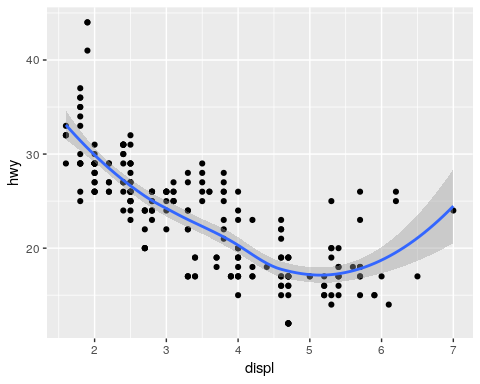 Multiple smoothing lines.ggplot(data = mpg) + 
  geom_smooth(mapping = aes(x = displ, y = hwy, linetype = drv))## `geom_smooth()` using method = 'loess' and formula 'y ~ x'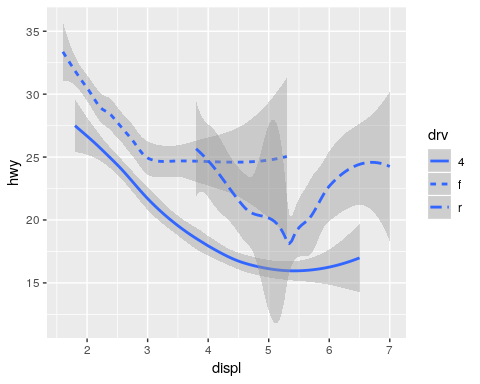 Statistical transformationsggplot(data = diamonds) + 
  geom_bar(mapping = aes(x = cut))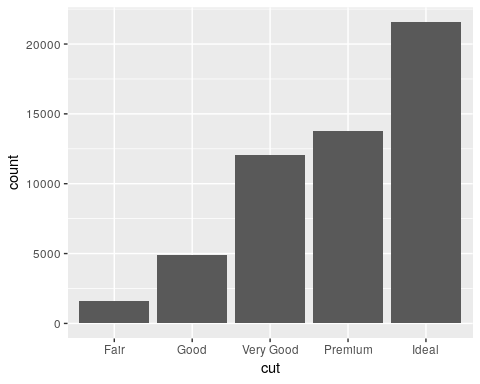 Proportionsggplot(data = diamonds) + 
  geom_bar(mapping = aes(x = cut, y = ..prop.., group = 1))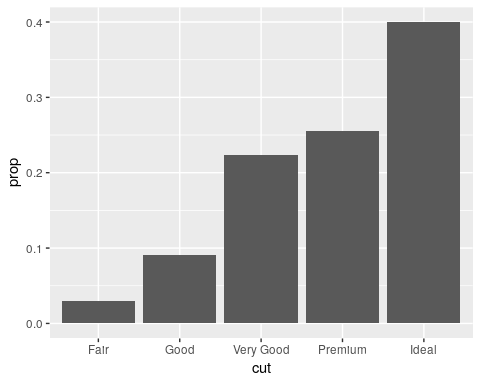 Position adjustmentggplot(data = diamonds) + 
  geom_bar(mapping = aes(x = cut, fill = clarity), position = "dodge")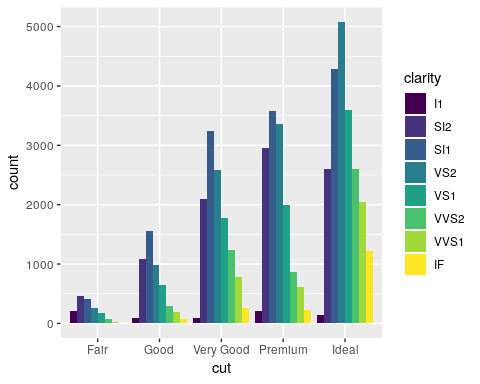 